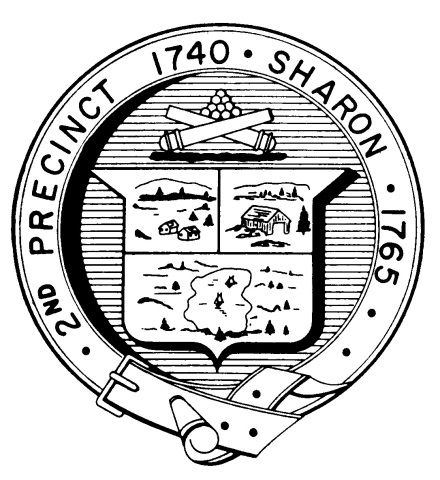 TOWN OF SHARONMEETING NOTICEPOSTED IN ACCORDANCE WITH THE OPEN MEETING LAW AS AMENDEDBoard of Health DATE:	October 19, 2016	TIME:	7:00 pm	LOCATION:	Sharon Community CenterAGENDAMinutes September 14,2016 meeting 		7:00 pm Beach closure and testing issues		7:05 pm 109 Moose Hill Parkway septic			7:10 pm 62 South Main St.					7:30 pm35 Chessman issues					7:35 pm PHEP grant $5,000 	 				7:40 pm Break Flu Clinic					7:50 pm Health Department Report 			8:30 pm Health Department roles discussion 	8:40 pmOther business						9:00 pm